
Richtlijnen Hervatting Training Jeugd SV Raalte per 29 april 2019
Versie 27-4-2020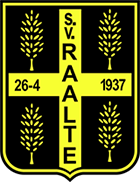 Algemeen:
• Ouders bepalen zelf of spelers(sters) deelnemen aan de trainingen en laten dit weten aan de trainer.
 • Geen enkele ruimte op de accommodatie mag door het kader (trainers en begeleiders) zelf geopend worden. De trainingsbenodigdheden worden (voorlopig) klaar gelegd 
• Wij wijzen de kaderleden op hun grote verantwoordelijkheid. Als men zich niet aan de maatregelen van de overheid, de KNVB of SV Raalte houdt of wil houden mag er geen training gegeven worden. 
• Deze richtlijnen zijn dwingend en onderhevig aan voortschrijdende kennis en kunnen voortdurend aangepast worden. 

Trainers en begeleiders: 
• Houden zich aan het protocol verantwoord sporten van de NOC*NSF. (Zie kopje “voor trainers, begeleiders en vrijwilligers”) 
• Bepalen of zij zelf training willen en kunnen geven en maken dit kenbaar bij hun team.
• Gaan in overleg met hun team:  Het moet duidelijk zijn dat er onder begeleiding getraind gaat worden. Zonder begeleiding gaat een training niet door. 
• Blijven op 1,5 meter afstand van de kinderen en andere volwassenen. 

Blijf thuis: 
• Als je een van de volgende (ook milde!) symptomen hebt: 
     o Neusverkoudheid, hoesten, benauwdheid of koorts; 
• Als iemand in jouw huishouden koorts (vanaf de 38 C°) en/of benauwdheidsklachten heeft. 
     o Als iedereen 24 uur geen klachten heeft, mag je je kind weer laten sporten en naar buiten; 
• Als iemand in jouw huishouden positief getest is op het nieuwe coronavirus (COVID-19). 
     o Omdat u tot 14 dagen na het laatste contact met deze persoon nog ziek kunt worden, moet u    
      thuisblijven tot 14 dagen na het laatste contact; 

Hygiëne:
• Lees en hou je aan de richtlijnen in bijgaande protocol van de NOC*NSF.
• Hoest en nies in je elleboog en gebruik papieren zakdoekjes; 
• Was voor en na je training thuis je handen met water en zeep, minimaal 20 seconden; 
• Vermijd het aanraken van je gezicht; 

Kleding/ omkleden en douchen: 
• Spelers(sters) kleden zich thuis om.
 • Voetbalschoenen worden zoveel mogelijk aangetrokken voor het betreden van het sportpark.
     o Tassen kunnen ook langs het veld gelegd worden.
• Er wordt op de accommodatie van SV Raalte niet gedoucht. Douche thuis direct na afloop van de training en was je handen goed. Toegang sportpark en parkeren: 
• Kom niet eerder dan 10 minuten voor de training aan op de sportlocatie (en ga direct na de training naar huis). 
• Laat kinderen zoveel mogelijk op de fiets komen.
• Hou afstand tussen de auto’s en/of fietsen.
• Vriendjes en vriendinnetjes worden (vooralsnog) niet toegelaten.
• Ouders hebben géén toegang tot het sportpark. Toegangscontrole: 
• Er zijn in de eerste week elke avond mensen vanuit SV Raalte aanwezig om de toegang en afspraken in de gaten te houden. 

Accommodatie: 
• Trainers ontvangen de spelers bij de kantine. Hou onderling afstand tussen spelers(sters) en de andere teams. 
• De kantine en de kleedkamers zijn dicht.
• Buiten de geplande trainingstijden is het sportpark gesloten.

 Hesjes:
• De hesjes worden na iedere training gewassen.

Trainingen en Trainingsschema: 
• De trainingstijden zijn aangepast om de toe- en uitstroom te reguleren.
   o Aanvangsdatum woensdag 29 april 
• Woensdag:	18.00 tot 19.00 uur Mini's
		18.15 tot 19.15 uur JO8 t/m JO11
                            19.30 tot 20.30 uur MO17
    Donderdag:   18.00 tot 19.00 uur JO13
		18.15 tot 19.15 uur JO14
		19.30 tot 20.30 uur JO17 + 18 jarigen van JO191 en JO192	
    Vanaf 4 mei geldt bovengenoemde indeling voor de maandag/woensdag en de dinsdag/donderdag
• Op de site van de KNVB zijn diverse oefenvormen te vinden.    
    o spelers t/m 12 jaar:  https://rinus.knvb.nl/informatie/opstarten-verenigingsvoetbal/categorie-
        t/m-12-jaar-o13
    o spelers 13 t/m 18 jaar: https://rinus.knvb.nl/informatie/opstarten-verenigingsvoetbal/categorie-
        t/m-18-jaar-o14---o19 Speciaal voor 1, 5 meter trainingen.
	
Goaltjes: 
• Laat de goaltjes indien mogelijk door de jeugd verplaatsen. (Besmettingsgevaar). 
Trainingseisen:
• De JO14 t/m JO19 groepen houden onderling 1,5 meter afstand. 
     o Er worden door deze groepen geen partijtjes gespeeld. 
     o Wij begrijpen dat dit een uitdaging is.
     o Er wordt door de KNVB speciaal voor 1,5 meter afstand training oefenstof 
        aangeboden (zie hiervoor).

Toiletgebruik: 
• Spelers/ speelsters gaan voordat ze naar de club vertrekken thuis naar het toilet; 

Tip: 
• Neem eventueel je eigen gevulde bidon mee.

Bestuur SV Raalte
Paul Velsink
Voorzitter afd. voetbal
06 51818556
        